Ek-9A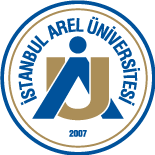 İSTANBUL AREL ÜNİVERSİTESİ DERS BİLGİ PAKETİ FORMU (TÜRKÇE)Dersin Amacı:Dersin İçeriği: Dersin Öğrenme Çıktıları: (Ders Öğrenme çıktısı bir dersi tamamladıktan sonra öğrencinin kazanacağı bilgi ve yetkinlikleri belirtmeli ve Bilgi, Beceri, Yetkinlik olarak gruplandırılmalıdır. Bkz: Öğrenme Çıktısı Hazırlama Rehberi https://www.arel.edu.tr/files/website/komisyonlar/akademik_degerlendirme_ve_kalite_gelistirme_komisyonu/ogrenme_ciktisi.pdf)BilgiBeceriYetkinlik3a) Bağımsız Çalışabilme ve Sorumluluk Alabilme Yetkinliği, 3b) İletişim ve Sosyal Yetkinlik, 3c) Alana Özgü YetkinlikDersin Öğrenme-Öğretme Yöntemleri: (aşağıdakiler arasından seçilecek)Alan Çalışması  Arazi Çalışması  Ders Grup Çalıması / Ödevi Laboratuvar Mesleki Faaliyet  Mesleki Gezi  Okuma Ödev  Öğrenci Kulüp ve Konseyi Faaliyetleri  Proje Hazırlama Rapor Yazma SeminerSosyal Faaliyet Web Tabanlı Öğrenme   Vaka Çalışması/Yönetimi  Uygulama (Modelleme, Tasarım, Maket, Simülasyon, Deney vs.)  Tez Hazırlama  Süpervizyon  Staj  Yerinde Uygulama Ders Akışı (Vize ve Final sınavları tabloda gösterilmeyecektir)Kaynaklar ve Materyal Paylaşımı:Zorunlu Kaynaklar/Materyaller:Yardımcı Kaynaklar/Materyaller (Varsa):Dersin program Öğrenme Çıktısına Katkısı: (istenildiği kadar satır eklenebilir)Katkı Düzeyi (0-5):0 : Yok1 : Çok Az2 : Az3 : Orta4 : Yüksek5 : Çok YüksekDers ÖÇ – PÖÇ (istenildiği kadar satır ve sütun eklenebilir)Ölçme Değerlendirme (istenildiği kadar etkinlik eklenebilir)Dersin İş Yükü ve AKTS Kredisi (Tabloda yer alan etkinlikler örnek olması amacıyla verilmiştir. İstenildiği kadar satır eklenebilir. Bkz. AKTS Kredisi Rehberi https://www.arel.edu.tr/files/website/komisyonlar/akademik_degerlendirme_ve_kalite_gelistirme_komisyonu/akts0.pdf)*İstenildiği kadar satır eklenebilir.**AKTS iş yükü tablosu hazırlanırken ÖBS “Ders Bilgi Paketi Tanımları”na uygun yapılmasına dikkat edilmelidir. Sınav hazırlıkları Sınıf Dışı Çalışma süresine veya Okuma süresine dahil edilebilir.Dersin AdıKoduYılıYarıyılı(T+U)KAKTSDers BilgileriDers BilgileriDersin Öğretim DiliDersin DüzeyiDersin TürüDersin Veriliş ŞekliDers zorunlu veya opsiyonel iş deneyimi gerektiriyor mu?Ön Koşul DersleriKategoriKategoriDersin KategorisiKatkı YüzdesiTemel Bilim / Temel Alan DersleriMesleki Alan / Seçimli Uzmanlık Alan DersleriYetkinlik Geliştirme Dersleriİş Yerinde Uygulama DersleriHaftaKonularÖn Hazırlık ve PekiştirmeKaynak1234567891011121314Dersin Program Öğrenme Çıktılarına KatkısıDersin Program Öğrenme Çıktılarına KatkısıDersin Program Öğrenme Çıktılarına KatkısıDersin Program Öğrenme Çıktılarına KatkısıDersin Program Öğrenme Çıktılarına KatkısıDersin Program Öğrenme Çıktılarına KatkısıDersin Program Öğrenme Çıktılarına KatkısıDersin Program Öğrenme Çıktılarına KatkısıBilgiBilgiBilgiBilgiBilgiBilgiBilgiBilgiNoProgram Öğrenme ÇıktılarıKatkı Düzeyi*Katkı Düzeyi*Katkı Düzeyi*Katkı Düzeyi*Katkı Düzeyi*Katkı Düzeyi*NoProgram Öğrenme Çıktıları0123451BeceriBeceriBeceriBeceriBeceriBeceriBeceriBeceriNoProgram Öğrenme ÇıktılarıKatkı Düzeyi*Katkı Düzeyi*Katkı Düzeyi*Katkı Düzeyi*Katkı Düzeyi*Katkı Düzeyi*NoProgram Öğrenme Çıktıları0123451YetkinliklerYetkinliklerYetkinliklerYetkinliklerYetkinliklerYetkinliklerYetkinliklerYetkinliklerBağımsız Çalışabilme ve Sorumluluk Alabilme YetkinliğiBağımsız Çalışabilme ve Sorumluluk Alabilme YetkinliğiBağımsız Çalışabilme ve Sorumluluk Alabilme YetkinliğiBağımsız Çalışabilme ve Sorumluluk Alabilme YetkinliğiBağımsız Çalışabilme ve Sorumluluk Alabilme YetkinliğiBağımsız Çalışabilme ve Sorumluluk Alabilme YetkinliğiBağımsız Çalışabilme ve Sorumluluk Alabilme YetkinliğiBağımsız Çalışabilme ve Sorumluluk Alabilme YetkinliğiNoProgram Öğrenme ÇıktılarıKatkı Düzeyi*Katkı Düzeyi*Katkı Düzeyi*Katkı Düzeyi*Katkı Düzeyi*Katkı Düzeyi*NoProgram Öğrenme Çıktıları0123451Öğrenme YetkinliğiÖğrenme YetkinliğiÖğrenme YetkinliğiÖğrenme YetkinliğiÖğrenme YetkinliğiÖğrenme YetkinliğiÖğrenme YetkinliğiÖğrenme YetkinliğiNoProgram Öğrenme ÇıktılarıKatkı Düzeyi*Katkı Düzeyi*Katkı Düzeyi*Katkı Düzeyi*Katkı Düzeyi*Katkı Düzeyi*NoProgram Öğrenme Çıktıları0123451İletişim ve Sosyal Yetkinlikİletişim ve Sosyal Yetkinlikİletişim ve Sosyal Yetkinlikİletişim ve Sosyal Yetkinlikİletişim ve Sosyal Yetkinlikİletişim ve Sosyal Yetkinlikİletişim ve Sosyal Yetkinlikİletişim ve Sosyal Yetkinlik0123451Alana Özgü YetkinlikAlana Özgü YetkinlikAlana Özgü YetkinlikAlana Özgü YetkinlikAlana Özgü YetkinlikAlana Özgü YetkinlikAlana Özgü YetkinlikAlana Özgü YetkinlikNoProgram Öğrenme ÇıktılarıKatkı Düzeyi*Katkı Düzeyi*Katkı Düzeyi*Katkı Düzeyi*Katkı Düzeyi*Katkı Düzeyi*NoProgram Öğrenme Çıktıları0123451DÖÇ1 DÖÇ2DÖÇ3DÖÇ4 DÖÇ5 DÖÇ6 DÖÇ7 DÖÇ8 DÖÇ9 DÖÇ10 PÖÇ1PÖÇ2PÖÇ3Yarıyıl İçi Yapılan Etkinliklerin
Ölçme ve DeğerlendirilmesiEtkinlik
SayısıKatkı (%)Ara SınavKısa SınavToplam:Yarıyıl İçi Yapılan Çalışmaların Başarısının
Toplam Başarı Notuna KatkısıYarıyıl Sonu (Final) Sınavının Başarısının
Toplam Başarı Notuna KatkısıToplam:100%Öğrenme - Öğretme Etkinlikleri İş YüküÖğrenme - Öğretme Etkinlikleri İş YüküÖğrenme - Öğretme Etkinlikleri İş YüküÖğrenme - Öğretme Etkinlikleri İş YüküÖğrenme Etkinliği*Etkinlik
(Hafta Sayısı)Süresi
(Saat)Toplam
İş Yükü(Etkinlik hafta sayısı x Süresi)Ders……..Öğrenme - Öğretme Etkinlikleri Toplam İş YüküÖğrenme - Öğretme Etkinlikleri Toplam İş YüküÖğrenme - Öğretme Etkinlikleri Toplam İş YüküÖlçme - Değerlendirme Etkinlikleri İş YüküÖlçme - Değerlendirme Etkinlikleri İş YüküÖlçme - Değerlendirme Etkinlikleri İş YüküÖlçme - Değerlendirme Etkinlikleri İş YüküÖlçme EtkinliğiEtkinlik
(Hafta Sayısı)Süresi
(Saat)Toplam
(Etkinlik hafta sayısı x Süresi)…..Ölçme - Değerlendirme Etkinlikleri Toplam İş Yükü:Ölçme - Değerlendirme Etkinlikleri Toplam İş Yükü:Ölçme - Değerlendirme Etkinlikleri Toplam İş Yükü:Genel Toplam:Genel Toplam:Genel Toplam:AKTS (Toplam İş Yükü / 25.5):AKTS (Toplam İş Yükü / 25.5):AKTS (Toplam İş Yükü / 25.5):